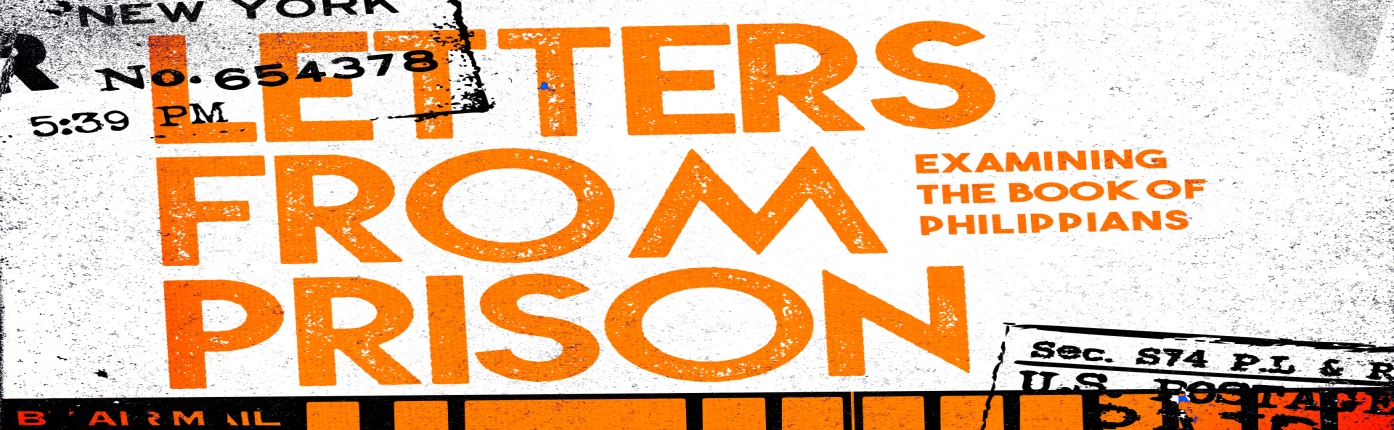 IntroductionIn Philippians, we have a letter from Paul, from prison. It perhaps is not the kind of letter we would expect and maybe not the kind of letter we would write.  This letter has no complaining, no recapping of his mistreatment, no crying about his persecutions, no arguing about the unfairness of life and no remorse over poor choices. Paul also challenges us to model our attitudes after Jesus, our example of humility.Discussion QuestionsWhy is it that people who talk about having humility, almost by definition-don’t have it? Have you ever been inspired by a humble act you witnessed? What about it stood out to you?Read Philippians 1:1  What do you think Paul meant by identifying himself (and Timothy) as “servants of Christ Jesus?  How often do we use that same identification?How would you describe the church that is like-minded and being one in spirit and purpose?  (Ph. 2:2)  How close is our church to that description? What can you do to make it more so?What are some hindrances to living a life of humility?  What are the advantages?What is your reaction to the statement that “humility is not so much thinking less of yourself as it is thinking of yourself less?”  How does that look?What can we do to develop more of a thankful attitude?  Let’s get ready for Thanksgiving----find some scriptures about the importance of giving thanksHow can we keep the focus of our church family on being/doing what the Lord would want?  Are we fishing or fighting?Shaping Your Mind – “You must have the same attitude that Christ Jesus had.” Philippians 2:5Moving Forward – Remember---if we stay busy spreading the Gospel, we will not have time to complain or argue.